Przysposobienie do pracy klasa I, II SPdPDzień 09. 06. 2020 (6 godz.)Temat: Co można zobaczyć na łące.Cele:-usprawnianie manualne,-przypomnienie wiadomości o łące,-rozwijanie wyobraźni.Zadanie polega na przedstawieniu łąki czyli wszystkiego, co można na niej zobaczyć. Pracę możecie przedstawić różnymi środkami plastycznymi.Dla podpowiedzi zamieszczam kilka zdjęć.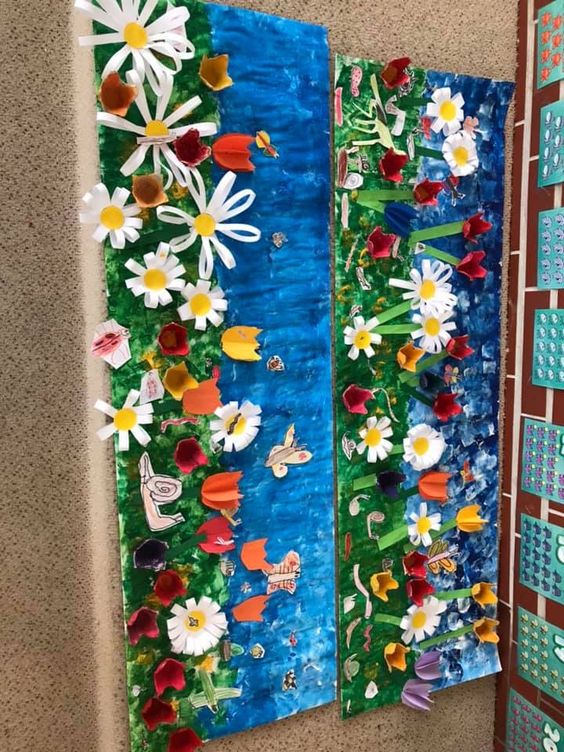 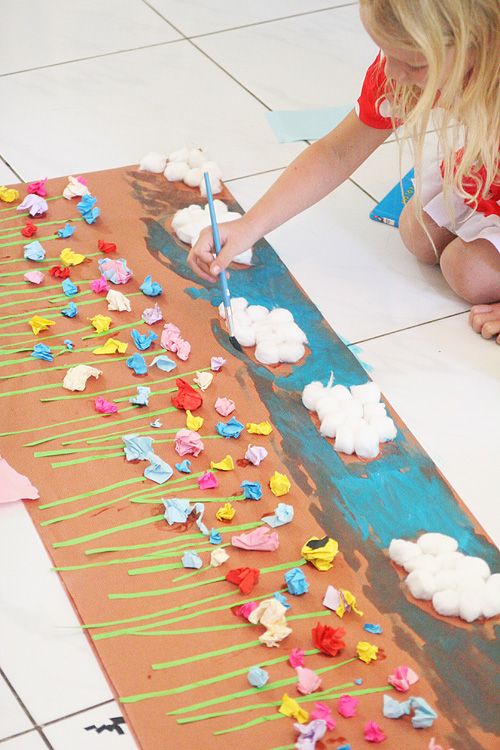 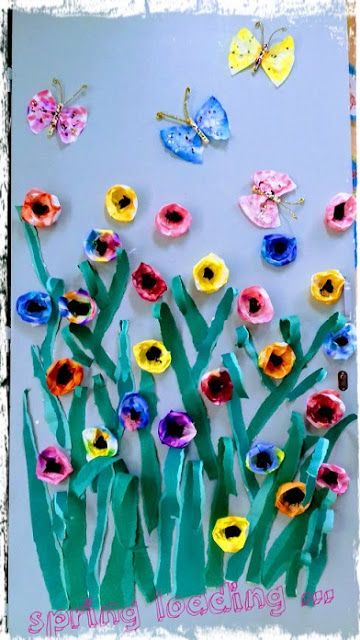 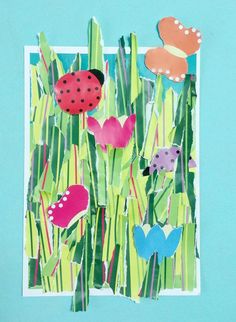 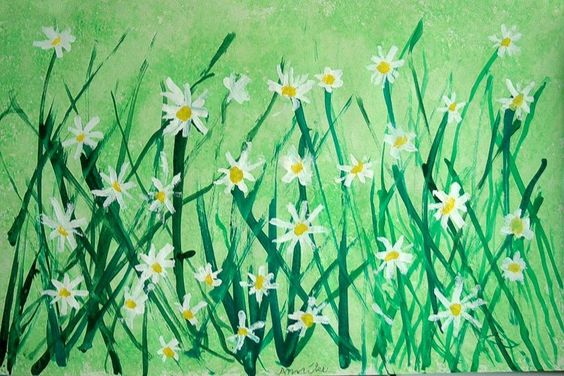 